ГОРОДСКОЙ СОВЕТ ДЕПУТАТОВ  МУНИЦИПАЛЬНОГО ОБРАЗОВАНИЯ «ГОРОД НАЗРАНЬ»РЕШЕНИЕ№18/71-4	   от  28 февраля .
"Об утверждении Порядка принятия решения о применении к депутату, члену выборного органа местного самоуправления, выборному должностному лицу местного самоуправления мер ответственности, предусмотренных частью 7.3-1 статьи 40 Федерального закона от 06.10.2003 № 131-ФЗ "Об общих принципах организации местного самоуправления в Российской Федерации"В соответствии с частью 7.3-1 статьи 40 Федерального закона от 06.10.2003 N 131-ФЗ "Об общих принципах организации местного самоуправления в Российской Федерации", городской Совет депутатов муниципального образования "Городской округ город Назрань":1. Утвердить прилагаемый Порядок принятия решения о применении к депутату, члену выборного органа местного самоуправления, выборному должностному лицу местного самоуправления мер ответственности, предусмотренных частью 7.3-1 статьи 40 Федерального закона от 06.10.2003 N 131-ФЗ "Об общих принципах организации местного самоуправления в Российской Федерации"2. Опубликовать настоящее решение в средствах массовой информации.3. Контроль за исполнением настоящего Решения  возложить на заместителя председателя Городского совета Хамхоева А-Х.И.Глава г. Назрань                                                                   У.Х. ЕвлоевПредседатель городского Совета                    	               Ю.Д. БогатыревПриложение к решению
Городского совета депутатов муниципального образования "Городской округ город Назрань"
от 28 февраля . №18/71-4 Порядок
принятия решения о применении к депутату, члену выборного органа местного самоуправления, выборному должностному лицу местного самоуправления мер ответственности, предусмотренных частью 7.3-1 статьи 40 Федерального закона от 06.10.2003 N 131-ФЗ "Об общих принципах организации местного самоуправления в Российской Федерации"1. Общие положения1.1. Настоящий Порядок принятия решения о применении к депутату, члену выборного органа местного самоуправления, выборному должностному лицу местного самоуправления мер ответственности, предусмотренных частью 7.3-1 статьи 40 Федерального закона от 06.10.2003 № 131-ФЗ "Об общих принципах организации местного самоуправления в Российской Федерации" (далее - Порядок), разработан в соответствии с частью 7.3-1 статьи 40 Федерального закона от 06.10.2003 № 131-ФЗ "Об общих принципах организации местного самоуправления в Российской Федерации" (далее - Федеральный закон N 131-ФЗ), Уставом муниципального образования "Город Назрань".1.2. Порядок определяет процедуру принятия решения о применении к депутату, члену выборного органа местного самоуправления, выборному должностному лицу местного самоуправления муниципального образования "Городской округ город Назрань", представившему недостоверные или неполные сведения о своих доходах, расходах, об имуществе и обязательствах имущественного характера, а также сведения о доходах, расходах, об имуществе и обязательствах имущественного характера своих супруги (супруга) и несовершеннолетних детей (далее - сведения доходах), если искажение этих сведений является несущественным, мер ответственности, предусмотренных частью 7.3-1 статьи 40 Федерального закона № 131-ФЗ.2. Порядок рассмотрения поступившей информации2.1. Основанием для рассмотрения вопроса о применении мер ответственности, является поступившее в Совет депутатов заявления Главы Республики Ингушетия, а также представление прокурора.2.2. К депутату, члену выборного органа местного самоуправления, выборному должностному лицу местного самоуправления, представившим недостоверные или неполные сведения о своих доходах, расходах, об имуществе и обязательствах имущественного характера, а также сведения о доходах, расходах, об имуществе и обязательствах имущественного характера своих супруги (супруга) и несовершеннолетних детей, если искажение этих сведений является несущественным, могут быть применены следующие меры ответственности (далее - меры ответственности):а) предупреждение;б) освобождение депутата, члена выборного органа местного самоуправления от должности в представительном органе муниципального образования, выборном органе местного самоуправления с лишением права занимать должности в представительном органе муниципального образования, выборном органе местного самоуправления до прекращения срока его полномочий;в) освобождение от осуществления полномочий на постоянной основе с лишением права осуществлять полномочия на постоянной основе до прекращения срока его полномочий;г) запрет занимать должности в представительном органе муниципального образования, выборном органе местного самоуправления до прекращения срока его полномочий;д) запрет исполнять полномочия на постоянной основе до прекращения срока его полномочий.2.3. Решение о применении к депутату, члену выборного органа местного самоуправления, выборному должностному лицу местного самоуправления мер ответственности, принимается городским Советом депутатов муниципального образования "Городской округ город Назрань" (далее - Совет депутатов) не позднее чем через 30 дней со дня поступления заявления Главы Республики Ингушетия в Совет депутатов, а если заявление Главы Республики Ингушетия поступило в период между сессиями Совета депутатов - не позднее чем через три месяца со дня его поступления в Совет депутатов.2.4. Решение о применении к депутату, члену выборного органа местного самоуправления, выборному должностному лицу местного самоуправления муниципального образования "Городской округ город Назрань мер ответственности принимается на основе общих принципов юридической ответственности, таких как справедливость, соразмерность, пропорциональность и неотвратимость, должно учитывать характер совершенного коррупционного правонарушения, его тяжесть, обстоятельства, при которых оно совершено, а также особенности личности правонарушителя, предшествующих результатов исполнения им своих должностных обязанностей (полномочий), соблюдения им ограничений, запретов и обязанностей, установленных в целях противодействия коррупции.2.5. Искажение представленных депутатом, членом выборного органа местного самоуправления, выборным должностным лицом местного самоуправления сведений о своих доходах, расходах, об имуществе и обязательствах имущественного характера, а также сведений о доходах, расходах, об имуществе и обязательствах имущественного характера своих супруги (супруга) и несовершеннолетних детей является несущественным, если:а) разница при суммировании всех доходов, указанных в представленных сведениях, не превышает 10 000 рублей от фактически полученного дохода;б) несоответствие суммы доходов, указанных в представленных сведениях сумме доходов в приложенных к сведениям материалам;б) объект недвижимого имущества, находящийся в пользовании по договору социального найма, указан в разделе "Недвижимое имущество";в) объект недвижимого имущества, который ранее указывался в разделе "Недвижимое имущество", фактически оказался объектом недвижимого имущества, находящимся в пользовании (например, гараж, отражаемый ранее в качестве объекта, владение которым, по мнению депутата (члена выборного органа местного самоуправления, выборного должностного лица местного самоуправления), осуществлялось на праве собственности, в связи с членством в кооперативе (гаражном) оказался объектом недвижимого имущества, находящимся в пользовании), либо оказался объектом, возведенным на соответствующем земельном участке, но регистрация такого объекта не осуществлена;г) не указаны сведения об имуществе, находящемся в долевой собственности депутата (члена выборного органа местного самоуправления, выборного должностного лица местного самоуправления) и члена его семьи, при этом сведения о наличии такого имущества в собственности члена семьи указаны в сведениях, представленных в отношении члена семьи;д) сведения об имуществе, принадлежащем супругам на праве совместной собственности, указаны только в сведениях одного из супругов, либо в сведениях одного из супругов данные указаны достоверно, а в сведениях другого - недостоверно;е) площадь объекта недвижимого имущества указана некорректно, при этом величина ошибки не превышает 5% от реальной площади данного объекта (и как следствие, является округлением в большую или меньшую сторону его площади) либо является технической ошибкой (опиской или опечаткой, например, когда "зеркально" отражены соседние цифры), допущенной при указании площади данного объекта;е) не указаны сведения о транспортных средствах, рыночная стоимость которых не превышает 100 000 рублей, фактическое пользование данными транспортными средствами не осуществляется более 10 лет и (или) они были переданы третьим лицам по генеральной доверенности, а также о транспортных средствах, находящихся в угоне;ж) ошибки в наименовании вида транспортного средства и в наименовании места его регистрации (за исключением субъекта Российской Федерации);з) не указаны сведения о банковских счетах, вкладах, остаток денежных средств на каждом из которых не превышает 1 000 рублей, при этом движение денежных средств по счету в отчетном периоде не осуществлялось;и) не указаны сведения о счете, открытом в банке, расположенном на территории Российской Федерации, который использовался в отчетном периоде только для совершения сделки по приобретению объекта недвижимого имущества и (или) транспортного средства, а также аренды банковской ячейки для этих сделок, если остаток средств на данном счете по состоянию на 31 декабря отчетного периода составлял менее 10 000 рублей, и при этом сведения о совершенной сделке и (или) приобретенном имуществе указаны в соответствующем разделе.Указанные виды искажений являются несущественными только в случае, если отсутствуют иные обстоятельства, свидетельствующие о том, что при предоставлении недостоверных или неполных сведений о своих доходах, расходах, об имуществе и обязательствах имущественного характера были сокрыты конфликт интересов, нарушение запретов, установленных действующим законодательством, или сокрыты доходы, имущество, источники происхождения которых депутат, член выборного органа местного самоуправления, выборное должностное лицо местного самоуправления не мог пояснить, или стоимость которых не соответствовала его доходам.2.6. Депутат, член выборного органа местного самоуправления, выборное должностное лицо местного самоуправления в ходе рассмотрения Советом депутатов информации о недостоверных или неполных сведениях о доходах:а) дает пояснения в устной или письменной форме;б) представляет дополнительные материалы, подтверждающие несущественность искажения представленных сведений о доходах.9. При рассмотрении поступившей информации о недостоверных или неполных сведениях о доходах Совет депутатов:а) не менее чем за три дня до проведения заседания Совета депутатов по рассмотрению заявления, указанного в пункте 5 настоящего Порядка, уведомляет депутата, члена выборного органа местного самоуправления, выборное должностное лицо местного самоуправления о дате, времени и месте рассмотрения указанного заявления;б) изучает представленные депутатом, членом выборного органа местного самоуправления, выборным должностным лицом местного самоуправления сведения о доходах и дополнительные материалы;в) при рассмотрении заявления, указанного в пункте 5 настоящего Порядка, предоставляет слово депутату, члену выборного органа местного самоуправления, выборному должностному лицу местного самоуправления, для дачи пояснений по представленным им сведениям о доходах и дополнительным материалам;В случае если депутат, выборное должностное лицо местного самоуправления не предоставил пояснений, иных дополнительных материалов Совет депутатов рассматривает вопрос с учетом поступившей информации о недостоверных или неполных сведениях о доходах.2.7. Советом депутатов учитываются характер и тяжесть допущенного нарушения, обстоятельства, при которых допущено нарушение, наличие смягчающих или отягчающих обстоятельств, степень вины депутата, члена выборного органа местного самоуправления, выборного должностного лица местного самоуправления, принятие ранее мер, направленных на предотвращение совершения нарушения, иные обстоятельства, свидетельствующие о характере и тяжести совершенного нарушения.        3. Принятие решения о применении к депутату, члену выборного органа местного самоуправления, выборному должностному лицу местного самоуправления мер ответственности3.1. Вопрос о принятии решения о применении мер ответственности подлежит рассмотрению на открытом заседании Совета депутатов.3.2. Решение о применении мер ответственности в отношении члена выборного органа местного самоуправления, выборного должностного лица местного самоуправления принимается путем голосования большинством голосов от установленной Уставом "Город Назрань" численности депутатов.Депутат Совета депутатов, в отношении которого рассматривается вопрос о применении меры ответственности, участие в голосовании не принимает.3.3. Решение о применении мер ответственности в отношении депутата, члена выборного органа местного самоуправления, выборного должностного лица местного самоуправления, к которым применена мера ответственности, оформляется в письменной форме.Сведения в отношении депутата, члена выборного органа местного самоуправления, выборного должностного лица местного самоуправления указываются в решении о применении меры ответственности с соблюдением законодательства Российской Федерации о персональных данных и иной охраняемой законом тайне.3.4. При принятии решения о выборе меры ответственности должны учитываться вина депутата, члена выборного органа местного самоуправления, выборного должностного лица местного самоуправления, причины и условия, при которых им были представлены недостоверные или неполные сведения о доходах и расходах, характер и степень искажения этих сведений, соблюдение указанным лицом ограничений и запретов, исполнение им обязанностей, установленных в целях противодействия коррупции, отсутствие фактов сокрытия имущества и иных объектов налогообложения от налоговых органов Российской Федерации, органов, осуществляющих учет и регистрацию отдельных видов имущества и (или) прав на него.3.5. Решение о применении меры ответственности подписывается председателем (лицом, председательствующим на заседании) Совета депутатов.3.6. В случае принятия решения о применении мер ответственности к председателю городского Совета депутатов муниципального образования "Городской округ город Назрань", данное решение подписывается председательствующим на заседании Совета депутатов.4. Заключительные положения4.1. Копия решения о применении мер ответственности в течение пяти рабочих дней со дня его принятия вручается лично либо направляется заказным письмом с уведомлением о вручении депутату, члену выборного органа местного самоуправления, выборному должностному лицу местного самоуправления, в отношении которого рассматривался вопрос.4.2. Копия решения о применении мер ответственности к депутату, члену выборного органа местного самоуправления, выборному должностному лицу местного самоуправления направляется Главе Республики Ингушетия в течение пяти рабочих дней со дня его принятия.4.3. Решение о применении мер ответственности к депутату, члену выборного органа местного самоуправления, выборному должностному лицу местного самоуправления подлежит официальному опубликованию в порядке, предусмотренном для опубликования муниципальных правовых актов муниципального образования "Городской округ город Назрань".4.4. В случае признания Советом депутатов искажений в представленных депутатом, членом выборного органа местного самоуправления, выборным должностным лицом местного самоуправления сведениях о своих доходах, расходах, об имуществе и обязательствах имущественного характера, а также о доходах, расходах, об имуществе и обязательствах имущественного характера своих супруги (супруга) и несовершеннолетних детей существенными, Советом депутатов принимается решение в соответствии с законодательством Российской Федерации о противодействии коррупции.4.5. Депутат, член выборного органа местного самоуправления, выборное должностное лицо местного самоуправления вправе обжаловать решение Совета депутатов о применении к нему мер ответственности в судебном порядке в соответствии с законодательством Российской Федерации.РЕСПУБЛИКА     ИНГУШЕТИЯ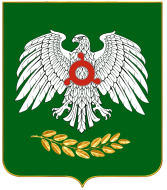     ГIАЛГIАЙ    РЕСПУБЛИКА